TRƯỜNG ĐẠI HỌC VĂN LANGKHOA: KỸ THUẬT Ô TÔ ĐÁP ÁN ĐỀ THI KẾT THÚC HỌC PHẦNHọc kỳ HK222, năm học 2022 - 2023ĐỀ SỐ 1Mã học phần: 7OT0270Tên học phần: Kỹ thuật lạnh và điều hòa không khí ô tô Mã nhóm lớp học phần:  222_7OT0270_01 Thời gian làm bài (phút/ngày): 60 PHÚT Hình thức thi: Tự luậnSV được tham khảo tài liệu:   Có                                          Không    Giảng viên nộp đề thi, đáp án bao gồm cả Lần 1 và Lần 2Cách thức nộp bài phần tự luận (Giảng viên ghi rõ yêu cầu): Format nội dung đáp án đề thi:- Font: Times New Roman- Size: 13Question 1 ( 5 điểm): Translate into VietnamesQuestion 2 (5 điểm):Ngày biên soạn:Giảng viên biên soạn đáp án đề thi: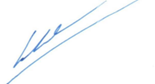 PGS TS Lê Hữu Sơn Ngày kiểm duyệt:Trưởng (Phó) Khoa/Bộ môn kiểm duyệt đề thi:PGS TS Lê Hữu Sơn Content  Score  1Trong chu trình làm lạnh, nhiệt được truyền từ khoang hành khách ra môi trường. Hơi môi chất lạnh tuần hoàn (cũng mang theo dầu bôi trơn máy nén qua hệ thống cùng với nó) từ thiết bị bay hơi đi vào máy nén trong cacte máy nén. 0,500,502Máy nén của điều hòa không khí ô tô thường là máy nén piston hướng trục. Trong máy nén hơi môi chất lạnh được nén đến áp suất cao hơn, dẫn đến nhiệt độ cũng cao hơn. 0,500,503Hơi môi chất lạnh được nén, nóng được đưa vào dàn ngưng, tại đây môi chất lạnh được làm mát nhờ không khí đi qua các cuộn ống dàn ngưng và ngưng tụ thành chất lỏng. 0.500,504Do đó, chất làm lạnh tuần hoàn thải nhiệt ra khỏi hệ thống và nhiệt được không khí mang đi Máy nén có thể coi là trái tim của hệ thống điều hòa không khí.0.500,505Dàn ngưng tụ làm mát bằng không khí thường bao gồm các đường ống có gắn các cánh tản nhiệt. Những đường ống này mang lại cho bình ngưng một diện tích bề mặt trao đổi nhiệt lớn hơn và cho phép làm mát hiệu quả hơn0,500,50Total score of question 15,00Number Part Name part and actyvity of part   Score  1Compresor Compresor to increase the pressure of refregerant 0,250,252Condenser Where the refrigerant is cooled by the air passing through the condenser coils and condensing into a liquid0,250,253Expanssion valve Where the refregerant expans and decsease pressure and tempreture  0,250,254Evaporator Where refregerant receive heat from air and air is cooling 0,250,255Air Fan 0,256Air filter. Air filter is used to filter dirt for the air 0,250,257Hot water pumpIt supply the hot water to air heater in winter   0,250,258Air heater Where air is wam up by hot water from engine   0,250,259Water cooler (Radietor)Where water from air heater is cooling to decrease tempreture  0,250,2510Air inlet to Air Cooler or Air heater (in winter)  0,5011Air inlet to cabin0,25Total score of question 25,00